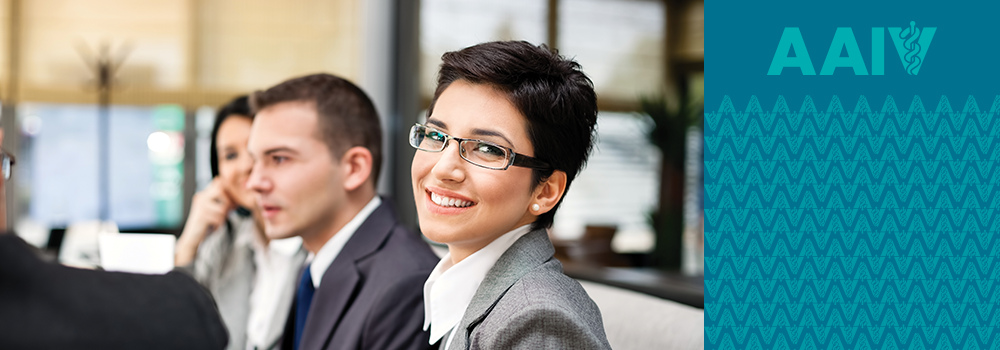 2019 AAIV COMPENSATION SURVEYHISTORYThe American Association of Industry Veterinarians (AAIV) has been conducting compensation surveys since1976.  Over the years, the format and frequency has been adjusted in order to accommodate market and organizational needs, changes and interests. Data was collected in the months of 4/2020-6/2020.METHODOLOGYThe survey was promoted through the AAIV website, social media channels, and via member promotion to veterinarians, via their own Linked In pages, and other industry communication methodologies. The data instrument was developed and data was collected anonymously via Survey Monkey.  Once collected, data was reviewed for appropriate inclusions. The responses from all 108 respondents are included in this final report.Due to major changes in the survey instrument, it is difficult to directly compare the past years’ data to that of previous years, however, where possible, we have done so and listed the caveats in associated footnotes.COPYRIGHT AND EXCLUSIVITYThis report, all associated data, survey instrument, results and discussion are the exclusive property of theAmerican Association of Industry Veterinarians (AAIV) and may not be copied, shared or reproduced without the express written consent of the AAIV.  Data and results are available to members via their online portal on the organization website.TABLE OF CONTENTSContentsTABLE OF CONTENTS........................................................................................................................................................ 2HIGHLIGHTS………………………………........................................................................................................................................ 3AVERAGE SALARY SUMMARY....................................................................................................................................... 4DEMOGRAPHICS ................................................................................................................................................................. 5Gender and Age .................................................................................................................................................................. 5Education ............................................................................................................................................................................ 7Geography......................................................................................................................................................................... 12Organizational Memberships ............................................................................................................................................ 14EMPLOYMENT................................................................................................................................................................... 16Employment status ............................................................................................................................................................ 16Employment Type............................................................................................................................................................. 18Employment Duration....................................................................................................................................................... 20Work Location .................................................................................................................................................................. 21Employment Position ........................................................................................................................................................ 22Travel ................................................................................................................................................................................ 24BENEFITS ............................................................................................................................................................................ 25401K Program ................................................................................................................................................................... 25Other Benefits ................................................................................................................................................................... 26SATISFACTION .................................................................................................................................................................. 27Job Satisfaction ................................................................................................................................................................. 27Work-Life Balance............................................................................................................................................................ 33COMPENSATION ............................................................................................................................................................... 37Salary ................................................................................................................................................................................37Bonus ................................................................................................................................................................................ 48EXECUTIVE SUMMARYThe number of respondents was 108. Of those, 59% (64) were female, 40% (43) were male, and 1% (1) preferred not to say.  Reported mean annual salary was $152,513 versus $149,383 in 2018, an increase of 2.1% (an increase of 4.2%, 2019 vs 2015).  The range of annual salary was $50,000 to $375,000, nearly identical to that of 2018 (2015, $60,000 to $300,000).  Male respondents reported a higher mean salary ($153,165 [vs 2018, $166,177]) than female respondents ($151,641 [vs 2018, $140,823). The difference in mean salaries was much smaller ($1,524) than that in 2018 ($25,354) and 2015 (approximately $6,000).  New for 2019 was determining whether any correlations were identified between salary and 4 variables as follows: age, gender, years since graduation, and years employed in industry. Salary and age— weak positive correlation— possibly because most respondents were in their current positions for ≤ 5 years (n = 60 [56%]) and were ≥ 26 years since graduation (n = 51 [48%])Salary and gender—very weak positive correlation a correlation is nearly not presentSalary and years out of school (graduation year)—weak positive correlation—possibly because nearly 50% of respondents graduated from veterinary school 26 or more years agoSalary and years in industry—weak positive correlation—possibly because most respondents have been employed in industry for between 11 and 20 years (vs ≤ 5 years or > 20 years [nearly equal number of respondents for each of these categories])Nearly 50% of respondents graduated from veterinary school 26 or more years ago, unchanged from 2015.  Slightly > 50% of respondents have been with their firm in current their position for ≤ 5 years, also unchanged from 2015. Respondents may have thought about 2020, the year of the COVID-19 pandemic, in their responses, especially regarding balancing work and personal life, job satisfaction, and employment location/frequency of travel. However, survey questions may not have been clear to respondents that they were to consider the year 2019 when answering questions.  For example, of those responding to questions regarding work-life balance, 45.8% (vs 2018, 35.6%) reported it was very or moderately easy to achieve and 49% (vs 2018, 39.5%) of the male respondents and 44% (vs 2018, 20%) of females reported work-life balance was very or moderately easy to achieve. Therefore, these substantial differences may not have been identified if respondents had answered considering the year 2019 (e.g., easier work-life balance with work at home and less travel, vs 2018).  Yet, 63.5% of all respondents were extremely or very satisfied with their job, similar to that reported for 2018 (66.4%), but whether this result was related to the COVID-19 pandemic was unclear.AVERAGE SALARY SUMMARYPrevious study data were retrieved from 2018 AAIV Compensation Report. DEMOGRAPHICSGender and AgeMost respondents were female (59.3%). Respondents tended to be older rather than younger with the largest group (34.3%) in the 50-59 age range. The female respondents tended to be a little younger than the male respondents with 57 of female respondents aged ≤ 49 and only 35.1% of male respondents in that cohort.      Male or Female?                                                                                              Number                Percent Male                                                                                                                     43                  39.8 %       Female								            64	     59.3 %      Prefer not to say                                                                                                1                   0.9 % Total                                                                                                                   108               100.0 %Number Row % Col %   Total %Breakdown of Age by Gender	Male	Female	        Prefer not			        to say                            TotalsEducationThere was a wide range of veterinary graduation years represented ranging from 1975 through 2018. The mean and median year was 1997, which means the average respondent has been practicing veterinary medicine for 23 years. In fact, 47.7% of respondents had been in veterinary medicine for 26 years or more.40.1% of respondents reported having some sort of additional training or degree (Master’s, PhD, or Specialty)What year did you graduate from Veterinary School? 	Number 	Percent1975	1	0.9 %1977	2	1.9 %1978	2	1.9 %1980	3	2.8 %1981	2	1.9 %1982	1	0.9 %1983	3	2.8 %1984	1	0.9 %1985	6	5.6 %1986	1	0.9 %1987	5	4.7 %1988	6	5.6 %1989	1	0.9 %1990	2	1.9 %1992	3	2.8 %1993	2	1.9 %1994	7	6.5 %1995	3	2.8 %1996	2	1.9 %1997	2	1.9 %1998	4	3.7 %1999	3	2.8 %2000	2	1.9 %2001	4	3.7 %2002	4	3.7 %2003	9	8.4 %2004	1	0.9 %2006	1	0.9 %2007	4	3.7 %2008	3	2.8 %2009	3	2.8 %2010	3	2.8 %2011	2	1.9 %2012	3	2.8 %2013 	  1 		0.9 %2015 	  1 		0.9 %2016 	  3 		2.8 %2018 	  1 		0.9 %Total	107	100.0 %N=107Mean = 1997Median = 1997What year did you graduate from Veterinary School? 	Number 	Percent5 YEARS OR LESS	4	3.7 %6-10 YEARS	  7	  6.5 %11-15 YEARS	14	13.1 %16-20 YEARS	18	16.8 %21-25 YEARS	13	12.2 %26 YEARS OR MORE 	51 	  47.7 % Total                                                                                                                  107	100.0 %Years Since GraduationMale	Female              
Prefer not to say                   TotalWhat year did you graduate from Veterinary School?From which school did you receive your Veterinary degree?                  Number                Percent Auburn University                                                                                          5                  4.7 % Colorado State University                                                                                      3                   2.8 % Cornell University                       	                                                                        3                    2.8 %Iowa State University                                                                                           10                   9.4 % Kansas State University                                                                                       13                 12.2 % Louisiana State University                                                                                   3                   2.8 % Michigan State University                                                                                   8                   7.5 % Mississippi State University                                                                                 2                   1.9 % North Carolina State University                                                                           1                   0.9 % Oklahoma State University                                                                                     5                    4.7 % Purdue University                                                                                                3                   2.8 % Ross University                                                                                                    1                   0.9 % St. Georges University                                                                                        2                   1.9 % Texas A&M University                                                                                       9                   8.4 % The Ohio State University                                                                                    5                   4.7 % The University of Minnesota                                                                               4                   3.7 % Tufts University                                                                                                  2                   1.9 % Tuskegee University                                                                                           2                   1.9 % University of Florida                                                                                               3                    2.8 % University of Georgia                                                                                          6                   5.6 % University of Illinois                                                                                            1                   0.9 % University of Missouri                                                                                            3                    2.8 % University of Pennsylvania                                                                            4                  3.7 % University of Tennessee                                                                                     3                   2.8 % University of Wisconsin - Madison                                                                    3                   2.8 % Other (please specify)                                                                                         3                   2.8 % Total                                                                                                                    107               100.0 %Other College of Veterinary Medicine (please specify) Canada
UK Veterinary School 
University of Saskatchewan WCVMBoard Certified                                                                                                        Number                Percent Board Certified                                                                                                      15                 25.9 % Board Eligible                                                                                                          1                   1.7 % MBA                                                                                                                 11                19.0 % PhD                                                                                                                    6                10.3 % MPH                                                                                                                   5                  8.6 % Other Master's                                                                                                        20                 34.5 % Total                                                                                                                      58               100.0 %Number of cases = 108Number of responses = 58Number of cases with at least one response = 44Response percent = 40.1 %Advanced Degrees listedGeographyKansas had the largest contingent of respondents with 11.1%, likely because of the number of animal health companies in the local area. When grouped geographically on the basis of US Census regions, the South (37%) and Midwest (32.4%) had the largest number of residents.In what state or US territory do you live?                                              Number                Percent Alabama                                                                                                                1                   0.9 % Arizona                                                                                                                 2                   1.9 % California                                                                                                              5                   4.6 % Colorado                                                                                                               9                   8.3 % Florida                                                                                                                 11                 10.2 % Georgia                                                                                                               3                   2.8 % Illinois                                                                                                                   3                   2.8 % Indiana                                                                                                                  2                   1.9 % Iowa                                                                                                                   1                   0.9 % Kansas                                                                                                                12                 11.1 % Kentucky                                                                                                              3                   2.8 % Louisiana                                                                                                              3                   2.8 % Maine                                                                                                                    1                   0.9 %Massachusetts                                                                                                       4                   3.7 % Michigan                                                                                                               2                   1.9 % Minnesota                                                                                                             2                   1.9 % Missouri                                                                                                                7                    6.5 % Nebraska                                                                                                             3                   2.8 % Nevada                                                                                                              1                   0.9 % New Jersey                                                                                                           3                   2.8 % New York                                                                                                             5                   4.6 % North Carolina                                                                                                      1                   0.9 % Ohio                                                                                                                      1                   0.9 % Oklahoma                                                                                                              3                   2.8 % Oregon                                                                                                                  1                   0.9 % Pennsylvania                                                                                                         1                   0.9 % South Carolina                                                                                                      2                   1.9 % Tennessee                                                                                                             2                   1.9 % Texas                                                                                                                    9                   8.3 % Utah                                                                                                                     1                   0.9 % Virginia                                                                                                                 2                   1.9 % Wisconsin                                                                                                             2                   1.9 % Total                                                                                                                  108               100.0 %Census Region                                                                                           Number                Percent West                                                                                                                     19                 17.6 % Midwest                                                                                                              35                 32.4 % South                                                                                                                   40                 37.0 % Northeast                                                                                                            14                13.0 % Total                                                                                                                    108               100.0 %(1)  Previous AAIV surveys used a larger list of geographic regions, but because of the small number of total responses in these surveys, the data groups become too small for evaluation. The US Census regions will allow for comparison with other data, including those from other industries, over time as it is a standardized grouping system.Organizational MembershipsThe majority of respondents reported being active AVMA members (95.3%). Overall, 98.1% of respondents reported belonging to at least one of the organizations listed. Additionally, 91.7% or more of each age group belonged to AVMA. Which of the following organizations are you a paying member of (please check all that apply)?                                                                                                                   Number    	   Percent AVMA                                                                                                               102/107                 95.3% State VMA                                                                                                       75/107                70.1% Local VMA                                                                                                      38/107                  35.5% AAIV                                                                                                                66/107                  61.7%                                                                                                                   Male	Female	Prefer not
		to say	TotalWhat is your age?   			  Total   21-29            30-39	   40-49	   50-59           60-69      Census Region                                     TotalWest	Midwest	South	Northeast	EMPLOYMENTEmployment statusThe majority of respondents reported to be working full time (94.4%). The majority of respondents had worked in clinical practice during their career, with only 4.6% reporting never having done so. Which of the following categories best describes your employment status?          Number                Percent Consultant, 1099                                                                                         3                 2.8 % Employed, working full-time                                                                             102                 94.4 % Employed, working part-time                                                                               2                   1.9 % Retired                                                                                                                  1                  0.9% Total                                                                                                                    108               100.0 %If you worked in full-time clinical practice during part ofyour career, for how many years did you do so?                                      Number                Percent  I have never worked in full-time clinical practice                                              5                     4.6 % ≤ 5 years                                                                                            	       34                 31.5 %6-10 years                                                                                                           37                 34.3 %11 or more years                                                                                                 32                 29.6 % Total                                                                                                                  108                100.0 %How many years have you worked (cumulatively) in theanimal health industry (not in a clinical practice)?                                       Number                Percent                                                                                            ≤ 5 years 							       27                 25.5 %6-10 years                                                                                                           12                 11.3 %11-20 years                                                                                                        41                 38.7 % >20 years                                                                                                           26                 24.5 % Total                                                                                                                  106                100.0 %Besides a strong scientific background, what other key competencies does your company value for success?Top 4 Competencies:Communication x23 (included communication, presentation, verbal & written)Teamwork x20 (included collaboration) Leadership abilities x19 (included project management, change management, management, vision, and influencing without authority)Business acumen x18 (included negotiation, financial, business development, marketing knowledge, HR, and sales)Employment TypeThe majority of respondents (88.0%) reported that they were employed in the veterinary industry. The majority (73.2%) reported that their employer’s primary focus area was veterinary pharmaceuticals. Almost half of all respondents (44.9%) reported working as Field Veterinarians.Which of the following best describes the entity youare primarily employed by?                                                                       Number                Percent Academic Institution                                                                                              3                  2.8 % Association or non-profit organization                                                                  3                  2.8 % Contract research/testing (CRO)                                                                            1                   0.9% Corporate Veterinary Practice (VCA/Banfield/etc.)                                              2                  1.9 % Traditional clinical practice (including specialty and mobile)                              2                   1.9 % Veterinary Industry (pharmaceuticals/food/consulting/etc)                                 94                87.9 % Other                                                                                                                       2                 1.9 % Total                                                                                                                    107             100.0 %OtherAnimal productionVeterinary pharmaceuticalsWhich of the following areas is your employer's primaryfocus area?                                                                                                 Number                Percent Veterinary pharmaceuticals                                                                                79                73.8 % Veterinary nutrition                                                                                       2                  1.9 % Veterinary supplements/nutraceuticals/supplies (non-pharmaceutical)                                                                                               6                  5.6 % Veterinary laboratory services                                                                           5                   4.7 % Veterinary business services (finance/insurance/media/consulting/legal)                                                                                                2                   1.9 % Other                                                                                                                     13                  12.1 % Total                                                                                                                    107               100.0 %Which of the following best describes your personalprimary work function/department?                                                          Number                Percent Business Development 		                                                                     3                     2.8 %Business/Organizational Operations                                                                   9                     8.4 % Field Veterinarians                                                                                            48                   44.9 % Regulatory                                                                                                           2                     1.9 % Research and Development                                                                               12                   11.2 % Sales                                                                                                                    4                     3.7 %Technical Marketing                                                                                           5                     4.7 %    
Technical Support                                                                                             17                    15.9 %    Other                                                                                                                   7                      6.5 % Total                                                                                                                 107                100.0 %Other (please specify) CEO
DiagnosticsPharmacovigilance (x2)Practicing medRecruitingWriting/editingIn your current role, what is yourprimary focus?                                                                                          Number                Percent Small animal              		                                                                   83                   77.6 %Equine                                                                                                                 4                     3.7 % Food animal                                                                                                        9                     8.4 % Dairy                                                                                                                   1                     0.9 % Poultry                                                                                                                1                     0.9 %Other                                                                                                                   8                     7.4 % Total                                                                                                                 107                100.0 %Other comments All species (x6)
Laboratory animalDrug developmentEmployment DurationThe majority of respondents (56.1%) had been at their current firm for five or fewer years. Respondents were asked to count consecutive employment as follows: “Note: if your company has changed status such as been purchased or IPO'd, but you have remained, consider it as the same term of employment”.How many years have you been at your current firm? 	Number 	Percent5 or fewer	60	56.1 %6-10 years	20	18.7 %11-15 years                                                                                                          18                 16.8 %16-20 years	3	2.8 %21 or more years 	  6 		5.6 % Total                                                                                                                  107	100 %Total Respondents = 107 (base for percentage) Missing Cases = 0Mean = 7.1Median = 5Employment locationThe majority of respondents reported working as field based/customer-facing (53.8%). Most (88.6%) reported that they could work from home at least 1 day per week, with half of those indicating they work primarily from home.  Respondents may have thought about 2020, the year of the COVID-19 pandemic, in their responses, especially regarding employment location. Survey questions may not have been clear to respondents that they were to consider the year 2019 when answering questionsWhich of the following best describes your primarywork location?                                                                                           Number                Percent Corporate headquarters or other company office location                                 27                  25.5 % Field based/customer-facing			                                       57                 53.8 % Residence-based                                                                                               22                 20.8 % Total                                                                                                                 107                 100.0 %Are you able to work at home occasionally and if so,approximately how often?                                                                         Number                Percent  I work almost exclusively at the company office                                                12                11.4 %  I am able to work at home as often as one day per week                                    22                 21.0 %  I am able to work at home as often as 2-3 days per week                                   29                 27.6 %  I work primarily from home                                                                                 42                 40.0 % Total                                                                                                                    105               100.0 %Employment PositionThe majority of respondents had no responsibility to manage others (56.2%). Opportunities for promotion were equally split between “Yes, without relocation,” “Yes, if I relocate,” “No,” and “Maybe.”Do you have opportunities for promotionfrom your current position?                                                                      Number                Percent Yes, without relocation 		                                                                   30                    28.0 %Yes, if I relocate                                                                                                24                    22.4 % No                                                                                                                      21                    19.6 % Maybe                                                                                                                30                    28.0 % Other                                                                                                                    2                      1.9 % Total                                                                                                                 107                 100.0 %Other comments Yes, with and without relocationWith and without relocation, mostly lateral transferHow many years have you been in your current role? 	Number 	Percent5 or fewer	77	72.0 %6-10 years	16	15.0 %11-15 years                                                                                                          12                 11.2 %16-20 years	1	0.9 %21 or more years 	  1 	  0.9 % Total                                                                                                                  107	 100 %Which most closely matches your current position?                                 Number                Percent Upper management (VP and above such as CEO, COO, etc.)                         10                  9.5 % Middle management                                                                                           36                  34.3 % Individual contributor                                                                                          59                 56.2 % Total                                                                                                                    105               100.0 %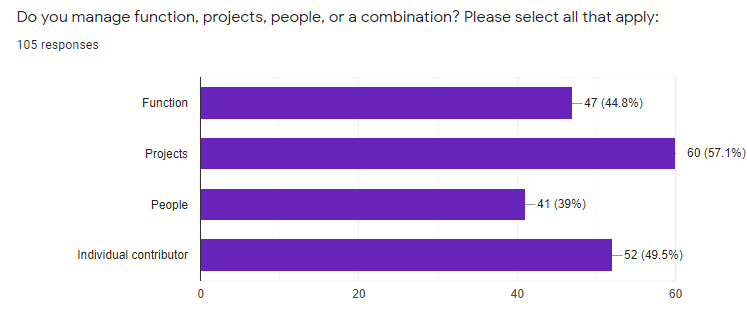 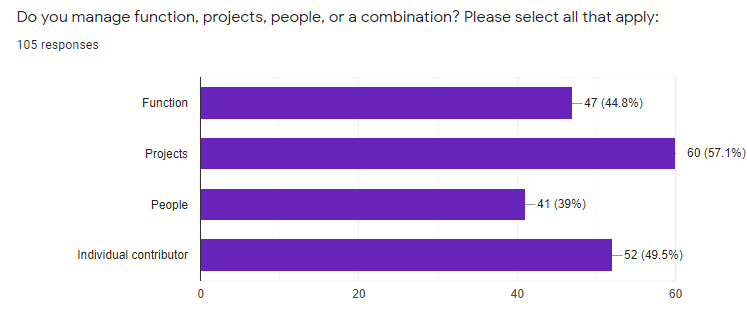 Travel for WorkForty-two (39.3%) of respondents reported traveling ≤ 4 days per month, lower for those that reported traveling ≤ 6 days in 2018 (55%), and 93 (87%) reported traveling ≤ 12 days, higher (79%) than those that traveled in 2018. Respondents may have thought about 2020, the year of the COVID-19 pandemic, in their responses, especially regarding frequency of travel. Survey questions may not have been clear to respondents that they were to consider the year 2019 when answering questionsIf you travel out of town for work, on average, approximately how many nights per month do youspend away from home?                                                                            Number                PercentI do not travel for work much at all                                                                    17                  15.9 %≤ 4 (≤ 20% of the time)                                                                  	           25                   23.4%5-8 days (21-40% of the time)                                                                            23                  21.5 %9-12 days (41-60% of the time)                                                                          28                  26.2 %13-16 days (61-80% of the time)                                                                        14                  13.1 %Total                                                                                                                  107                 100.0 %BENEFITS401K ProgramOver 95% of respondents reported that their firm had a 401K program, with 87.9% of respondents indicating they had a matching program for their 401K. The most common match was company matches 1:1 what I put in, capped at 5-7% of my salary. Does your company provide a 401K program? If so,do they match your contribution?                                                              Number                Percent Yes, 401K with a matched contribution                                                                  94                   87.9 % Yes, 401K, but no match                                                                                           8                     7.5 %No 401K                                                                                                                  5                     4.7 % Total                                                                                                                       107                  100.0 %You selected that your company does a match. Please pick the best choice to describe the match below:			  		TotalCapped at      Capped at    Capped at     Capped at   No cap or
up to 2%        3-4% of       5-7% of        8-10% of    above 10%
of my salary  my salary     my salary     my salary    of my salary      Other BenefitsWhich of the following additional benefits does your company provide and subsidize? (check all that apply) 		Number                Percent Paid time off                                                                                                      102                 99.0 % Onsite child care                                                                                                     0                   0.0 % Pension plan                                                                                                          30                 29.1 % Stock options                                                                                                         26                 25.2 % Paid parental/family leave                                                                                    53                 51.5 % Company car or car stipend                                                                                  63                 61.2 % Other benefits                                                                                                     4                  3.9 % Total                                                                                                                    278 Number of Cases = 107 | Number of Responses = 278	Average Number Of Responses Per Case = 2.7Number Of Cases With At Least One Response = 103Response Percent = 96.3 %What health and welfare benefits are not offered but you wish you had? (check all that apply) 		Number                Percent Insurance options                                                                                               4                  6.5 %        Paid time off                                                                                                      1                  1.6 % Onsite child care                                                                                                     6                   9.7 % Pension plan                                                                                                          31                 50.0 % Stock options                                                                                                         31                 50.0 % Paid parental/family leave                                                                                    5                   8.1 % Company car or car stipend                                                                                  11                 17.7 % Other benefits                                                                                                     5                  8.1 % Total                                                                                                                      94Number of Cases = 107 | Number of Responses = 94	Average Number Of Responses Per Case = 1.5Number Of Cases With At Least One Response = 62Response Percent = 57.9 %Which of the following insurance benefits does your company provide and subsidize?      (check all that apply)                                                                                     Number                Percent Health insurance for me                                                                                          95                88.8 % Health insurance for my family                                                                              85                79.4 % Dental insurance for me                                                                                          91                85.0 % Dental insurance for my family                                                                              82                 76.6 % Life insurance for me                                                                                              91                 85.0 % Life insurance for my family                                                                                  44                 41.1 % Disability insurance for me                                                                                     89                83.2 % Pet insurance                                                                                                           46                 43.0 % Other insurance options for me                                                                               40                37.4 % 
No insurance provided                                                                                              5                   4.7 %	Total                                                                                                                      668               Number of Cases = 107 | Number of Responses = 668Average Number Of Responses Per Case = 6.2Number Of Cases With At Least One Response = 107Response Percent = 100.0 %SATISFACTIONJob SatisfactionThe majority (63.5%) of respondents were very or extremely satisfied with their job, similar to that reported for 2018 (66.4%).Overall, are you satisfied with your job, neither satisfiednor dissatisfied with it, or dissatisfied with it?                                          Number                Percent Extremely satisfied                                                                                             24                 22.4 % Very satisfied                                                                                                      44                 41.1 % Somewhat satisfied                                                                                             25                 23.4 % Neither satisfied nor dissatisfied                                                                          2                   1.9 % Somewhat dissatisfied                                                                                         5                   4.7 % Very dissatisfied                                                                                                   5                   4.7 % Extremely dissatisfied                                                                                          2                   1.9 %  Total                                                                                                                    107               100.0 %Number  Col %                                                            Male	  Female	  Prefer not 		  to say            Totals	NumberCol %					21-29	  30-39	    40-49	    50-5960-69          Totals	     NumberCol %    West	  Midwest     South	   Northeast    Totals4	8             11	 1	 24	1=Extremely satisfied                                 21.1%	23.5%	27.5%	   7.1%	  22.4%  9	            15	          15	               5	   44	  2=Very satisfied                                          47.4%	44.1%	37.5%	 35.7%	  41.1%				            3	              6	          10               6	   25	3=Somewhat satisfied	15.8%	 17.7%	 25.0%	 42.9%	  23.4%                                                                               1	             1	            0               0	    2	4=Neither satisfied nor dissatisfi...                5.3%	 2.9%        0.0%	 0.0%	   1.9%                                                                               0	             3	            2  	 0	    5	5=Somewhat dissatisified	  0.0%          8.8%        5.0%	   0.0%	   4.7%                                                                               1	             0	            2	               2	    5	6=Very dissatisfied	5.3%	 0.0%	5.0%       14.3%         4.7%                                  		           1	             1	            0        	 0	   2	7=Extremely dissatisfied	5.3%	 2.9%	0.0%	 0.0%	 1.9%Totals	19	  34	 40	14	107 	                                                                        17.8%	   31.8%	   37.4%	    13.1%	       100.0%	N=106NumberCol %				Corporate 
				headquarters       Fieldor other               based/
company             customer-    Residence-	                                                          office location    facing	    based               Totals	Benefits SatisfactionThe majority of respondents were satisfied with their total benefits package, with 38.7% indicating they strongly agreed with this statement.I am satisfied with my total benefits package. 	Number 	PercentTotal                                                                                                                  106	100.0 %Work-Life BalanceAlmost half of respondents indicated it was very easy or moderately easy to balance their work and personal lives in their current position (45.8%). Only 17.7% indicated it was moderately difficult or very difficult to do so.  How easy is it to balance your work life and personallife where you work?                                                                                 Number                Percent Very easy                                                                                                          14                13.1 % Moderately easy                                                                                              35                32.7 % Slightly easy                                                                                                        10                   9.4 % Neither easy nor difficult                                                                                 8                  7.5 % Slightly difficult                                                                                                  21                 19.6 % Moderately difficult                                                                                           15                 14.0 %Very difficult                                                                                                       4                   3.7 %Total                                                                                                                    107               100.0 %Male	Female         Prefer not 
                                        to say	TotalHow easy is it to balance your work life and personal life where you work?                                                                    21-29           30-39	   40-49	   50-59           60-69                 TotalHow easy is it to balance your work life and personal life where you work?                             Corporate 
		headquarters       Fieldor other               based/
company             customer-    Residence-	                                                          office location    facing	    based               Totals	COMPENSATIONSalaryThe mean annual base salary reported was $152,513 and the median was $145,000.  This represented a salary range from $50,000 to $375,000 annually.SALARY LEVEL                                                                                     Number                Percent LESS THAN $75,000                                                                                           2                     1.9 %$75,000-$99,999                                                                                                   6                     5.7 %$100,000-$124,999                                                                                             19                   17.9 %$125,000-$149,999                                                                                             37                   34.9 %$150,000-$174,999                                                                                             15                   14.2 %$175,000-$199,999                                                                                              13                   12.3 %$200,000-$224,999                                                                                               9                     8.5 %$225,000 OR MORE                                                                                        5                    4.7 % Total                                                                                                                  106                 100.0 %What is your annual base salary?Minimum = 50000 Maximum = 375000Mean = 152512.78Median = 145000Valid Cases =106Missing Cases =1Response Percent = 99.1%New for 2019 was determining whether any correlations were identified between salary and 4 variables as follows: age, gender, years since graduation, and years employed in industry. Salary and age—value of R is: 0.3254. There is a weak positive correlation, —possibly because most respondents were in their current positions for ≤ 5 years (n = 60 [56%]) and were ≥ 26 years since graduation (n = 51 [48%])Salary and gender— value of R is: 0.0465. There is a very weak positive, if any, correlation, which may suggest that salary is independent of gender (mean difference in salary between male and female respondents was low [$1,524]). Salary and years out of school (graduation year)— value of R is: 0.3436. There is a weak positive correlation, possibly because nearly 50% of respondents graduated from veterinary school 26 or more years ago. Salary and years in industry— value of R is: 0.4187. There is a weak positive correlation (although the strongest of the evaluated pairs), possibly because most respondents have been employed in industry for between 11 and 20 years (vs ≤ 5 years or > 20 years [nearly equal number of respondents for each of these categories])SalaryMale respondents reported a higher mean salary ($153,165 [vs 2018, $166,177]) than female respondents ($151,641 [vs 2018, $140,823). The difference in mean salaries was much smaller ($1,524) than that in 2018 ($25,354) and 2015 (approximately $6,000). However, female respondents reported a median annual salary ($145,000) that was $2,000 more than male respondent’s median annual salary ($143,000). Male respondentsWhat is your annual base salary?Minimum = 50000Maximum = 320000Mean = 153165.33Median = 143000Valid Cases =42Missing Cases =1Response Percent = 97.7%Female respondentsWhat is your annual base salary?Minimum = 70000Maximum = 375000Mean = 151641.44Median = 145000Valid Cases =63Missing Cases =0Response Percent = 100.0%Prefer Not to Say respondentWhat is your annual base salary?Minimum = 180000Maximum = 180000Mean = 180000Median = 180000Valid Cases =1Missing Cases =0Response Percent = 100.0%Salary by Gender and AgeSalary and gender—A strong negative correlation was identified between salary and gender, with salary negatively correlated with female gender.Male respondentsWhat is your annual basesalary? 	Mean 	SD 	N 	Pct. 	Female respondentsWhat is your annual basesalary? 	Mean 	SD 	N 	Pct. 	Male	FemalePrefer not
to say        TotalN=106	What is your age?21-29	30-39	40-49	50-59	60-69                  TotalN=106	Census RegionWest	Midwest	South	Northeast	TotalN=106	I am satisfied with my total benefits package.Strongly				Strongly		Total
disagree 	Disagree 	Neutral 	Agree 	agree 	N=106	How easy is it to balance your work life and personal life where you work?Extremelyeasy	Very easyModerately  e  easySlightly easyNot at alleasy	TotalN=106	Overall, are you satisfied with your job, neither satisfied nor dissatisfied with it, or dissatisfied with it?NeitherExtremely satisfiedVery satisfiedSomewhat satisfiedsatisfied nor dissatisfi...Somewhat dissatisfied Very dissatisfied Extremely dissatisfied TotalN=106	If you travel out of town for work, on average, approximately how many nights per month do you spend away from home? 	I do not     4 or fewer		9-12	13-16
    travel for	 days/        5-8 days/       days/	 days/	    Total
       work 	month 	month 	month 	month 	 	Which most closely matches yourcurrent position?	TotalUpper managem- ent (VP and aboveMiddle managem- entIndividual contributorSALARY LEVELLESS THAN $75,000	0	0	2	20.0%	0.0%	3.4%	1.9%$75,000-$99,999	1	2	3                        6                                                                 10.0%             5.7%	5.1%                  5.8%$100,000-$124,999	1	5	13	19                                                                 10.0%          14.3%	22.0%	18.3%$125,000-$149,999	0	11	25	36                                                                   0.0%	31.4%	42.4%	34.6%$150,000-$174,999	1	  3                 11	1510.0%	  8.6%           18.6%	14.4%$175,000-$199,999	1	6	5                      1210.0%	17.1%	8.5%                11.5%$200,000-$224,999	3	6	0	9                                                                 30.0%          17.1%	0.0%	8.7%$225,000 OR MORE	3	2	0	530.0%	5.7%	0.0%	4.8%Total	10	35	59                    104 9.6%	33.7%	56.7%	100.0%BonusThe majority of respondents (86.9%) indicated they do have a cash bonus program.  Does your compensation include a bonus?                                               Number                Percent Yes – company/regional performance based                                                      37                   34.6 % Yes – personal performance based                                                                   10                    9.4 % Yes – both or blended                                                                                         46                   43.0 % No bonus                                                                                                             14                   13.1 % Total                                                                                                                  107                100.0 %Missing Cases = 0Response Percent = 100.0 %What is your target bonus amount (in % of your annual base salary)?        Number                Percent 0%                                                                                                                             5                    5.8 % 3%                                                                                                                             2                    2.3 % 4%                                                                                                                             1                    1.2 % 5%                                                                                                                             2                    2.3 % 7%                                                                                                                             1                    1.2 % 10%                                                                                                                           2                    2.3 % 12%                                                                                                                           2                    2.3 % 13%                                                                                                                           3                    3.5 % 13.5%                                                                                                                        1                    1.2 % 14%                                                                                                                           1                    1.2 % 15%                                                                                                                           5                    5.8 % 16%                                                                                                                           1                    1.2 % 18%                                                                                                                           3                    3.5 % 19%                                                                                                                           1                    1.2 % 20%                                                                                                                         24                   27.9 % 21%                                                                                                                           1                    1.2 % 22%                                                                                                                           2                    2.3 % 22.5%                                                                                                                        2                    2.3 % 25%                                                                                                                         11                   12.8 % 27%                                                                                                                           1                    1.2 % 30%                                                                                                                           5                    5.8 % 35%                                                                                                                           8                    9.3 % 38%                                                                                                                           1                    1.2 % 50%                                                                                                                           1                    1.2 %Total                                                                                                                       86                 100.0 %Valid Cases =86Missing Cases =21Response Percent = 80.4%	Does your company offer stock options as part of your bonus or annual compensation?                                                                                                                   Number                Percent Yes  					                                                       22                   20.6 % No                                                                                                                        85                   79.4 % Total                                                                                                                  107                100.0 %YEARAVG SALARY1976$31,7221978$36,0361980$43,5991982$50,9811984$57,7201987$67,5761989$78,5291991$79,0091993$78,7351995$89,8991997$105,6641999$106,2942001$111,9452003$120,1762005$115,5042007$129,1692008$135,4912009$171,5352010$146,1162011$152,3652015$146,3232016$141,5242017$146,1412018$149,3832019$152,51301           021-29         0.0%      100.0%     0.0%1         0.0%         3.1%  0.0%      0.9%0.0%1.9%     0.0%  518  030-3921.7%76.3%  0.0%1513.5%27.7%  0.0%13.9% 4.7%17.0%  0.0%  817  140-4930.8%65.4%  3.9%3721.6%26.2%33.3%34.3%  7.6%16.0%  1.0%1519250-5941.7%52.8%  5.6%2940.5%29.2%   66.6%26.9%  14.2%17.9%     1.9%99           060-69  50.0%  50.0%     0.0%26        24.3%        13.9%0.0%    24.0%8.5%8.5%0.0%Totals4364  110839.8%59.3%  0.9%100.0%5 YEARS OR LESS13042.3%4.8%0.0%3.7%6-10 YEARS4307                9.3%       4.8%       0.0%           6.5%11-15 YEARS2            12             014  4.7%19.1%  0.0%13.1%16-20 YEARS9  9 018              21.0%14.3%  0.0%16.8%21-25 YEARS49 013  9.3%14.3%  0.0%12.2%26 YEARS OR MORE2327  15153.5%     42.9%   100.0%47.7%Total4363  110740.2%58.9%  0.9%100.0%American Board of Toxicology (x2)American College of Animal Welfare (provisional recognition)American College of Laboratory Animal MedicineAmerican College of Poultry VeterinariansAmerican College of Veterinary DermatologyAmerican College of Veterinary Internal Medicine (x4)American College of Veterinary Pathologists (x2)American College of Veterinary Preventative Medicine (x2)American College of Veterinary SurgeonsAmerican College of Veterinary Preventative Medicine (x2)ACLAMACT and ACPV. MS in Reproductive Phys.ACT, ACPV, MSACVIM LAIMACVPM Ag EconomicsAnimal ScienceAnimal Science focus on Physiology of ReproductionGerman LitJuris DoctorLarge Animal Clinical SciencesMaster of Avian MedicineParasitologySurgery and MedicineMembership (col %)AVMA4260  1102      100.0%96.8%   100.0%97.1%State VMA2945  17569.0%72.6%   100.0%71.4%Local VMA1325  13831.0%40.3%   100.0%36.2%AAIV2541  16659.5%66.1%   100.0%62.8%Total4262  110540.0%59.0%       1.0%100.0%Membership (col %) AVMA 115332825102    100.0%    100.0%     91.7%   100.0%   100.0%97.1%State VMA              01024231875        0.0%66.7%66.7%82.1%     72.0%71.4%Local VMA              04            15            10938        0.0%26.7%41.7%35.7%     36.0%36.2%AAIV              1  821           171966    100.0%53.3%58.3%60.7%     76.0%62.8%Total              115362825105        1.0%14.3%34.3%26.7%     23.8%100.0%Membership (col %) AVMA183337           14102      100.0%97.1%94.9%  100.0%97.1%State VMA122133             97566.7%61.8%84.6%64.3%71.4%Local VMA7           13           1803838.9%38.2%46.2%  0.0%36.2%AAIV122224             86666.7%64.7%61.5%57.1%62.8%Total18           34391410517.1%32.4%37.1%13.3%100.0%Match (row %) Company matches 1:1 what I put in 2174513481        2.5%     21.0%     55.6%16.1%       4.9%80.2%Company contributes 75%
of what I put in              
              0
  1
 3
 0
0
4        0.0%25.0%75.0% 0.0%       0.0%  4.0%Company contributes 50%
of what I put in              
             1
2            
             4            
             1
0
8      12.5%25.0%50.0%12.5%       0.0%  7.9%Company contributes 25%
of what I put in              
            1  
  4
  3           
             0
0
8      12.5%50.0%37.5% 0.0%       0.0%  7.9%Total              42455144101        4.0%23.8%54.5%13.9%       4.0%100.0%12         120241=Extremely satisfied27.9% 19.1%  0.0%22.4%1628  0442=Very satisfied37.2%44.4%  0.0%41.1%816  1253=Somewhat satisfied18.6%25.4% 100.0%23.4%1          1024=Neither satisfied nor dissatisfied2.3%1.6%0.0%1.9%3         2055=Somewhat dissatisfied7.0% 3.2%  0.0%4.7%2         3056=Very dissatisfied4.7%4.8%0.0%4.7%0         0027=Extremely dissatisfied0.0%0.0%0.0%1.9%Totals4363110740.2%58.9%0.9%100.0%02688241=Extremely satisfied  0.0%13.3%16.2%27.6%    32.0%22.4%0819116442=Very satisfied        0.0%53.3%51.4%37.9%    24.0%41.1%13876253=Somewhat satisfied    100.0%20.0%21.6%24.1%  24.0%23.4%0011024=Neither satisfied nor dissatisfied0.0%0.0%  2.7%3.5%0.0%1.9%0120255=Somewhat dissatisfied0.0%     6.7%5.4%  0.0%8.0%4.7%0111256=Very dissatisfied0.0%6.7%2.7%3.5%8.0%4.7%0001127=Extremely dissatisfied0.0%0.0%0.0%3.5%4.0%1.9%Totals 1153729251070.9%14.0%34.6%27.1%    23.4%100.0%4         145231=Extremely satisfied14.8% 24.6%22.7%21.7%132011442=Very satisfied48.2%35.1%50.0%41.5%614  5253=Somewhat satisfied22.2%24.6%   22.7%23.6%1          0124=Neither satisfied nor dissatisfied3.7%0.0%4.6%1.9%2         3055=Somewhat dissatisfied7.4% 5.3%  0.0%4.7%1         4056=Very dissatisfied3.7%7.0%0.0%4.7%0         2027=Extremely dissatisfied0.0%3.5%0.0%1.9%Totals27572210625.5%53.8%20.8%100.0%Strongly disagree76.6 %Disagree43.8 %Neutral/neither agree nor disagree14         13.2 %Agree4037.7 %Strongly agree41         38.7 %Very easy311  014                     7.0%     17.5%      0.0%      13.1%Moderately easy1817 035                   41.9%27.0% 0.0%32.7%Slightly easy2  8 0104.7%12.7% 0.0%  9.4%Neither easy nor difficult5  3 0811.6%  4.8% 0.0%  7.5%Slightly difficult912 021                   20.9%     19.1%      0.0%      19.6%Moderately difficult510 0            15                   11.6%     15.9%      0.0%      14.0%Very difficult121              4                     2.3%       3.2%  100.0%       3.7%Total4363110740.2%58.9%0.9%100.0%Very easy00680140.0%       0.0%     16.2%     27.6%0.0%         13.1%Moderately easy15            117            1135100.0%33.3%29.7%24.1%     44.0%32.7%Slightly easy02  5             3010  0.0%13.3%13.5%10.3%  0.0%  9.4%Neither easy nor dif…02  1328  0.0%13.3%  2.7%10.3%8.0%  7.5%Slightly difficult04764 21  0.0%26.7%     18.9%     20.7%     16.0%         19.6%Moderately difficult0161715  0.0%  6.7%     16.2%       3.5%     28.0%         14.0%Very difficult01111 4  0.0%  6.7%       2.7%       3.5%4.0%           3.7%Total1153729           25107  0.9%14.0%34.6%27.1%     23.4%100.0%4         4513Very easy14.8% 7.0%22.7%12.3%  918  835Moderately easy33.3%31.6%36.4%33.0%1  7  210Slightly easy  3.7%12.3%     9.1%  9.4%3          328Neither easy nor difficult      11.1%5.3%9.1%7.5%9        10221Slightly difficult      33.3% 17.5%  9.1%    19.8%1          11315Moderately difficult3.7%    19.3%   13.6%    14.2%0          404Very difficult0.0%7.0%0.0%3.8%Totals27572210625.5%53.8%20.8%100.0%For Entire Sample (Missing = 1)153165.3348098.3342100.0%What is your age?21-29            0.0             0.00  0.0%  0.0%30-39145446.8025631.78  511.3%40-49133896.4336256.301429.1%50-59 149763.3350149.45    1227.9%60-69    184909.09   55453.50    11      31.6%For Entire Sample (Missing = 0)151641.4448916.2463100.0%What is your age?21-29  77780.00          0.01    0.8%30-39131510.0030465.661013.8%40-49142969.8332150.502334.4%50-59 154264.06  32275.11    16      25.8%60-69 184923.08   107031.82       13      25.2%SALARY LEVEL LESS THAN $75,00011022.4%1.6% 0.0%1.9%$75,000-$99,99933067.1%       4.8%        0.0%          5.7%$100,000-$124,999  81101919.1%17.5%   0.0%17.9%$125,000-$149,9991126   03726.2%41.3%   0.0%34.9%$150,000-$174,999  6901514.3%14.3%   0.0%14.2%$175,000-$199,9995711311.9%     11.1%    100.0%       12.3%$200,000-$224,9996309        14.3%4.8% 0.0%8.5%$225,000 OR MORE2305          4.8%4.8% 0.0%4.7%Total4263   110639.6%59.4%   0.9%100.0%SALARY LEVEL LESS THAN $75,0000101020.0%6.7%0.0%3.5%0.0%1.9%$75,000-$99,999102306      100.0%  0.0%       5.4%     10.3%0.0%          5.7%$100,000-$124,99903            1312190.0%20.0%35.1%  3.5%       8.3%17.9%$125,000-$149,99907           13            8937          0.0%46.7%35.1%27.6%37.5%34.9%$150,000-$174,999024             63150.0%     13.3%10.8%20.7%12.5%14.2%$175,000-$199,99902263130.0%     13.3%       5.4%20.7%12.5%        12.3%$200,000-$224,9990023490.0%0.0%5.4%     10.3%     16.7%8.5%$225,000 OR MORE0011350.0%0.0%2.7%3.5%     12.5%4.7%Total1153729241060.9%14.2%34.9%27.4%22.6%100.0%SALARY LEVEL LESS THAN $75,000020020.0%5.9%0.0%0.0%1.9%$75,000-$99,999   14106          5.3%     11.8%2.6%0.0%          5.7%$100,000-$124,999   3           123          119   15.8%35.3%  7.7%  7.1%17.9%$125,000-$149,9999             6            1663747.4%17.7%41.0%42.9%34.9%$150,000-$174,9991             1            11215          5.3% 2.9%28.2%14.3%14.2%$175,000-$199,999135413  5.3%       8.8%12.8%28.6%        12.3%$200,000-$224,99924219        10.5%     11.8%5.1%7.1%8.5%$225,000 OR MORE22105        10.5%5.9%2.6%0.0%4.7%Total19343914106  17.9%32.1%36.8%13.2%100.0%SALARY LEVELLESS THAN $75,000001001                 0.0%       0.0%  7.7%0.0%0.0%1.0%$75,000-$99,999002316                 0.0%       0.0%     15.4%       7.5%2.4%        5.7%$100,000-$124,999415541957.1%25.0%38.5%12.5%  9.8%18.1%$125,000-$149,999024131837  0.0%50.0%30.8%32.5%     43.9%35.2%$150,000-$174,999200             8515               28.6%       0.0%  0.0%20.0%12.2%14.3%$175,000-$199,99901066             130.0%     25.0%       0.0%15.0%     14.6%      12.4%$200,000-$224,999001359                0.0%0.0%7.7%       7.5%12.2%8.6%$225,000 OR MORE100225               14.3%0.0%0.0%       5.0%  4.9%4.8%Total7             4           1340411056.7%3.8%     12.4%38.1%39.1%100.0%SALARY LEVEL LESS THAN 75K    1000100  2  7.1%0.0%0.0%       0.0%4.8% 0.0% 0.0%   1.9%$75,000-$99,99923000106         14.3%  8.8%0.0%       0.0%  0.0%   6.7%   0.0%          5.7%$100,000-$124,999362151119 21.4%17.7%20.0%12.5%23.8%   6.7% 25.0%  17.9%$125,000-$149,9996           10  5             259037         42.9%29.4%50.0%25.0%23.8% 60.0%   0.0%  34.9%$150,000-$174,9991             9             1211015           7.1%26.5%10.0%25.0%       4.8%        6.7%        0.0%  14.2%$175,000-$199,999                 120061313 7.1%       5.9%  0.0%       0.0%28.6%   6.7% 75.0%        12.3%$200,000-$224,999                02122209 0.0%       5.9%10.0%     25.0%       9.5%      13.3%        0.0%  8.5%$225,000 OR MORE                02111005   0.0%       5.9%10.0%12.5%       4.8%0.0%0.0%  4.7%Total143410  82115410613.2%32.1%  9.4%  7.6%     19.8%      14.2%        3.8%100.0%SALARY LEVEL LESS THAN $75,00010001         00  24.2%0.0%0.0%0.0%     20.0%0.0%0.0%    1.9%$75,000-$99,999103010164.2%0.0%     12.5%       0.0%     20.0%       0.0%    50.0%          5.7%$100,000-$124,9991           1320120194.2%29.6%  8.3%  0.0%20.0%40.0%0.0%  17.9%$125,000-$149,9997           1213122037        29.2%27.3%54.2%50.0%40.0%     40.0%      0.0%  34.9%$150,000-$174,9995             8200001520.8%18.2%  8.3%  0.0%  0.0%       0.0%0.0%  14.2%$175,000-$199,999264000113  8.3%     13.6%16.7%  0.0%0.0%       0.0%    50.0%        12.3%$200,000-$224,99944000109        16.7%9.1%0.0%       0.0%       0.0%     20.0%0.0%  8.5%$225,000 OR MORE3101000512.5%2.3%0.0%50.0%0.0%0.0%0.0%  4.7%Total244424255210622.6%41.5%22.6%1.9%4.7%4.7%      1.9%100.0%SALARY LEVELLESS THAN $75,0000010120.0%0.0%3.6%0.0%  6.3%1.9%$75,000-$99,999200136                8.0%       0.0%       0.0%7.1%     18.8%        5.7%$100,000-$124,999715061928.0%  4.4%17.9%       0.0%37.5%17.9%$125,000-$149,9996             7            11             943724.0%30.4%39.3%64.3%      25.0%34.9%$150,000-$174,9994             4             61015              16.0%17.4%21.4%  7.1%  0.0%14.2%$175,000-$199,9993522113               12.0%21.7%       7.1%14.3%6.3%      12.3%$200,000-$224,999323109               12.0%8.7%     10.7%7.1%       0.0%8.5%$225,000 OR MORE0400150.0%     17.4%0.0%       0.0%6.3%4.7%Total2523281416106              23.6%21.7%26.4%13.2%     15.1%100.0%